School of Graduate Studies Alfred Nathan House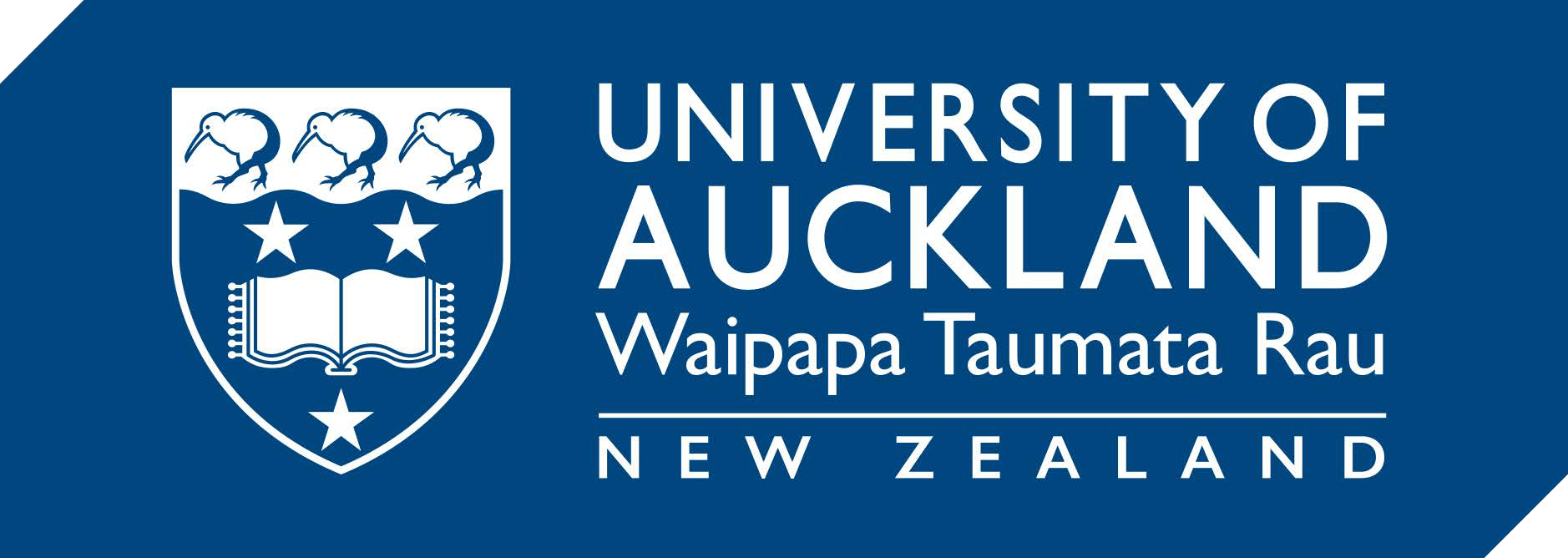 The University of Auckland Tel: +64 9 373 7599 ext 81321Email: sgs-exams@auckland.ac.nzPlease submit the completed form to the School of Graduate Studies for processingSigned by Dean of Graduate Studies …………………………………………………………………………	Date …………………………………………  Copy sent to Acquisitions, General Library		Recorded on SSO1. Author’s details1. Author’s details1. Author’s details1. Author’s detailsCandidate name:ID number:Submission date:Degree:Department:Thesis title:I request the embargo of the above thesis 6 | 12 | 24 months from the date of submission because:there will be a breach of prior contractual arrangements with an outside organisation unless there is an embargothe filing of a patent, licence or registration is pendinga restriction is necessary under current privacy legislation or the Official Information Act (1982)the author’s intellectual property rights in terms of planned publication will be jeopardisedSupporting documentation is attached (letter from supervisor – see below)
Signed by student	Date: 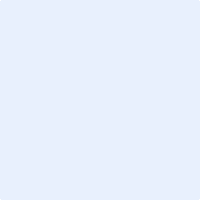 I request the embargo of the above thesis 6 | 12 | 24 months from the date of submission because:there will be a breach of prior contractual arrangements with an outside organisation unless there is an embargothe filing of a patent, licence or registration is pendinga restriction is necessary under current privacy legislation or the Official Information Act (1982)the author’s intellectual property rights in terms of planned publication will be jeopardisedSupporting documentation is attached (letter from supervisor – see below)
Signed by student	Date: I request the embargo of the above thesis 6 | 12 | 24 months from the date of submission because:there will be a breach of prior contractual arrangements with an outside organisation unless there is an embargothe filing of a patent, licence or registration is pendinga restriction is necessary under current privacy legislation or the Official Information Act (1982)the author’s intellectual property rights in terms of planned publication will be jeopardisedSupporting documentation is attached (letter from supervisor – see below)
Signed by student	Date: I request the embargo of the above thesis 6 | 12 | 24 months from the date of submission because:there will be a breach of prior contractual arrangements with an outside organisation unless there is an embargothe filing of a patent, licence or registration is pendinga restriction is necessary under current privacy legislation or the Official Information Act (1982)the author’s intellectual property rights in terms of planned publication will be jeopardisedSupporting documentation is attached (letter from supervisor – see below)
Signed by student	Date: 2. Departmental approval2. Departmental approval2. Departmental approval2. Departmental approvalPlease attach letter from Main Supervisor giving details of reason for embargo and indicating support for embargo periodSigned by Main Supervisor	Date: Name: 	Signed by HoD/HoS	Date: Name: 	Please attach letter from Main Supervisor giving details of reason for embargo and indicating support for embargo periodSigned by Main Supervisor	Date: Name: 	Signed by HoD/HoS	Date: Name: 	Please attach letter from Main Supervisor giving details of reason for embargo and indicating support for embargo periodSigned by Main Supervisor	Date: Name: 	Signed by HoD/HoS	Date: Name: 	Please attach letter from Main Supervisor giving details of reason for embargo and indicating support for embargo periodSigned by Main Supervisor	Date: Name: 	Signed by HoD/HoS	Date: Name: 	